Domino Stoffklassen
AnfangFunkt. Gruppe:Aldehyde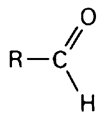 dreiwertiger Alkohol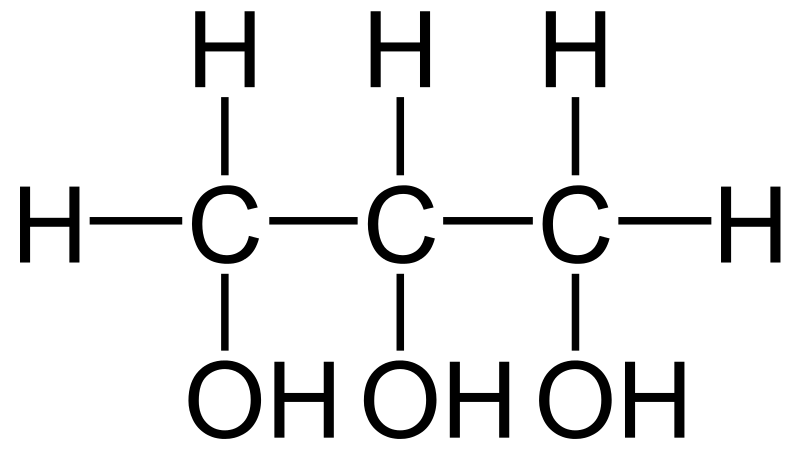 C3H7COOHButansäureFunkt. Gruppe:Alkohole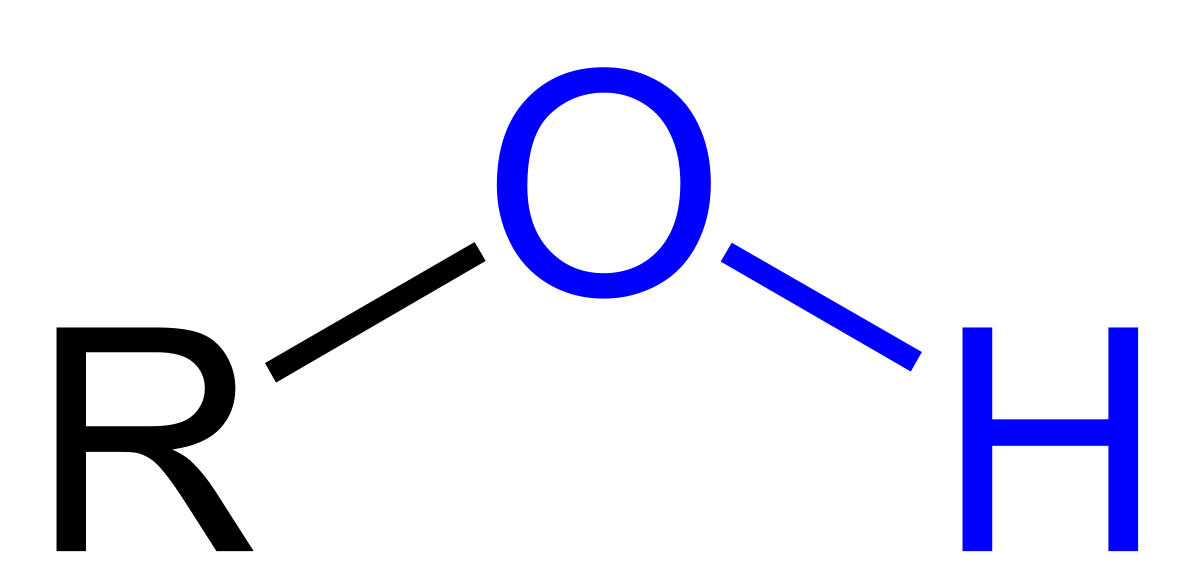 Allg. SummenformelAlkansäurenCnH2n+1COOHEthan-1,2-diolZweiwertiger AlkoholSystematischer Name vonAmeisensäure
MethansäureNachweis für WasserstoffKnallgasprobeHexanol
C6H13OHNachweis für ungesättigte VerbindungenBromwasserstoff-probeCnH2n+2Allg. Summenformel:AlkaneSystematischer Name vonEssigsäure
EthansäureNachweis für SäurenRotfärbung des UniversalindikatorsOctansäure wird in Wasser gegebengeringe/keine LöslichkeitFunkt. Gruppe:Alkansäuren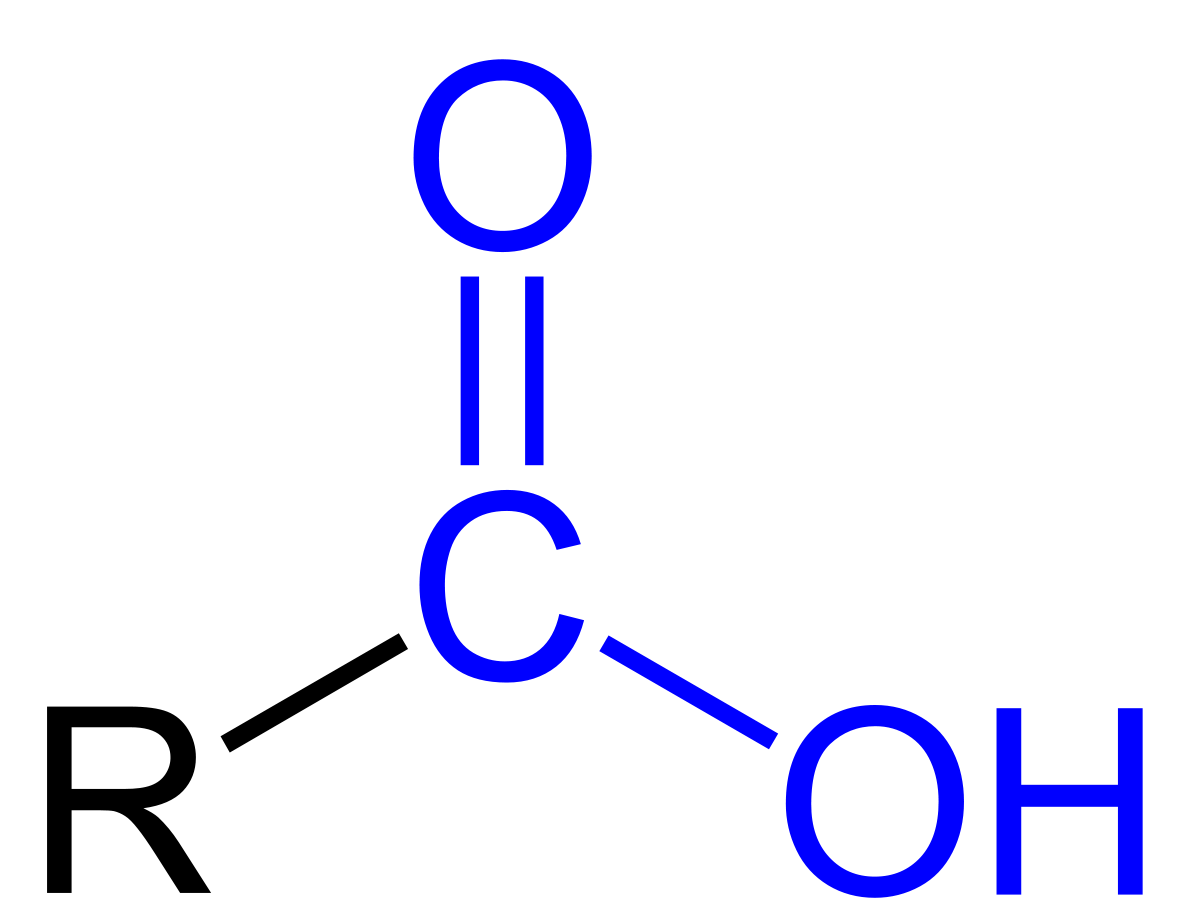 Octanol wird in Benzin gegebenhohe LöslichkeitTrinkalkoholEthanolEnde